Τριάντα εννιά καφενεία και ένα κουρείοΛύσε τις πιο κάτω ασκήσεις  στο τετράδιο  «Λέξεις , φράσεις ….κείμενα»Γιατί η Φωτεινή Φραγκούλη αποκαλούσε τον καφέ λουκουμέ; Λύσε τις πιο κάτω ασκήσεις  στο τετράδιο  «Λέξεις , φράσεις ….κείμενα» Βρέστε στην πρώτη παράγραφο συγκεκριμένες λέξεις ή φράσεις που μιλάνε για τα συναισθήματα της συγγραφέως για το καφενείο.Βρέστε από το κείμενο εικόνες που έχουν σχέση με τις αισθήσεις μας.Οπτικές εικόνες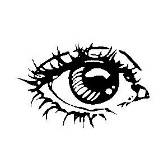 ...............................................................................................................................................................................................................................................................................................................................................................Ακουστικές εικόνες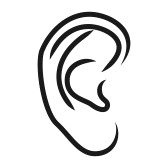 ...............................................................................................................................................................................................................................................................................................................................................................Οσφρητικές εικόνες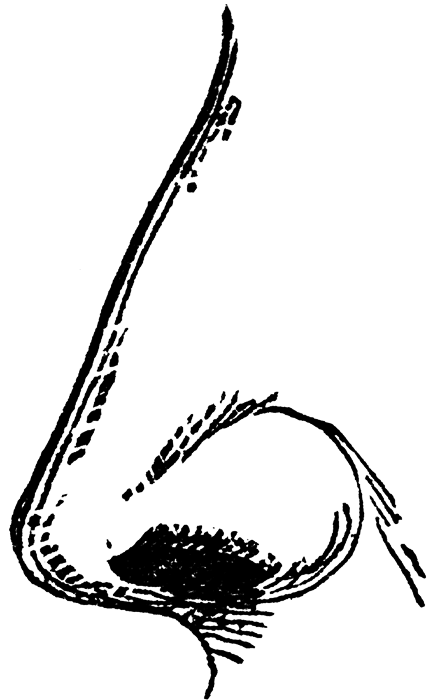 ..............................................................................................................................................................................................................................................................................................................................................................Γευστικές εικόνες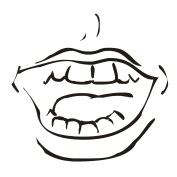 ...............................................................................................................................................................................................................................................................................................................................................................